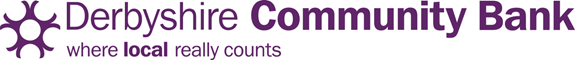 PERSON SPECIFICATIONJOB TITLE: Community Development OfficerSALARY:  £21,000 pro rataDATE PREPARED: Feb 2017HOURS: 21 hoursEXPERIENCE:EXPERIENCE:EXPERIENCE:EXPERIENCE:Essential Criteria:A I TDesirable Criteria:A I TAt least 2 years’ experience of community development.Experience of marketing a service across all sectorsExperience of working with a range of partner organisationsInterpreting and analysing data and preparing management reports.A IA I TA IA IExperience of using financial management systems.Knowledge of credit union financial procedures.A IA IQUALIFICATIONS:QUALIFICATIONS:QUALIFICATIONS:QUALIFICATIONS:Essential Criteria:A I TDesirable Criteria:A I TMinimum 5 GCSE’s (or equivalent) including English and Maths.ASKILLS AND KNOWLEDGE:SKILLS AND KNOWLEDGE:SKILLS AND KNOWLEDGE:SKILLS AND KNOWLEDGE:Essential Criteria:A I TDesirable Criteria:A I TStrong IT skills and specifically proficient in the use of internet based systems and Microsoft Excel, Word and Powerpoint.Excellent literacy, numeracy, communication and presentation skills.A I TI TOTHER FACTORS:OTHER FACTORS:OTHER FACTORS:OTHER FACTORS:Essential Criteria:A I TDesirable Criteria:A I TAbility to work unsupervised and to deliver against agreed targets.A IPERSONAL QUALITIES:PERSONAL QUALITIES:PERSONAL QUALITIES:PERSONAL QUALITIES:Essential Criteria:A I TDesirable Criteria:A I TAbility to influence and persuade others in pursuing the requirements of the Company.Ability to deal with pressure, work to deadlines and remain focused at all times.Ability to maintain self-motivation and work well on their own initiative and as part of a team.A IA IA IJOB CIRCUMSTANCES:JOB CIRCUMSTANCES:JOB CIRCUMSTANCES:JOB CIRCUMSTANCES:Essential Criteria:A I TDesirable Criteria:A I TMust be prepared to attend Board meetings and to represent the Company at meetings with other organisations.  These may require attendance outside normal office hours.Must have full driving licence and access to a car.A IAEQUALITIES:EQUALITIES:EQUALITIES:EQUALITIES:Essential Criteria:A I TDesirable Criteria:A I TCommitment to Equal OpportunitiesI